ALLEGATO BIl sottoscritto dichiara di essere consapevole delle sanzioni amministrative e delle responsabilità penali previste dagli artt. 75 e 76 del D.P.R. n. 445/2000 in caso di dichiarazioni mendaci, di atti falsi o non più rispondenti a verità, ai sensi degli artt. 46 e 47 del richiamato D.P.R. n. 445/2000.		FIRMANote alla compilazione:relativamente alla professionalità di cui ai punti C), D), E), F), G), H) indicare attraverso quali esperienze/incarichi è stata acquisitaFormato europeo per il curriculum vitae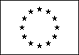 INFORMAZIONI PERSONALIA) PREPARAZIONE CULTURALEB) ESPERIENZE PROFESSIONALI IN FUNZIONI DIRIGENZIALIdal ……….. – attualmente in corsodal …. al …..dal …. al …..C) CONOSCENZA DELLE FUNZIONI E COMPETENZE CAMERALID) PROGETTAZIONE, PROGRAMMAZIONE, INTERVENTI DI PROMOZIONE E SERVIZI ALLE IMPRESEE) GESTIONE E SVILUPPO DELLE RISORSE UMANEF) PIANIFICAZIONE STRATEGICA E DIREZIONE PER OBIETTIVIG) TECNICHE DI GESTIONE CONTABILE  E FINANZIARIA H) CONOSCENZE DELLA STRUTTURA DEL SISTEMA DELLE IMPRESE ULTERIORI INFORMAZIONI